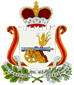 АДМИНИСТРАЦИЯ               ЛЮБАВИЧСКОГО  СЕЛЬСКОГО  ПОСЕЛЕНИЯ  РУДНЯНСКОГО  РАЙОНА  СМОЛЕНСКОЙ ОБЛАСТИП О С Т А Н О В Л Е Н И Е   от «28» мая  2018 года                                                                              № 128О внесении изменений в постановление Главы муниципального образования Любавичского сельского поселения Руднянского района  Смоленской  области от 01.02.2011г. № 7 «Об утверждении Положения о системе оплаты труда работников рабочих специальностей и служащих  Администрации Любавичского сельского поселения Руднянского района Смоленской области»   В соответствии с Федеральный закон от 19.06.2000года № 82-ФЗ "О минимальном размере оплаты труда", Федеральным законом от 07.03.2018 N 41-ФЗ "О внесении изменений в статью 1 Федерального закона «О минимальном размере оплаты труда»  п о с т а н о в л я ю:	1. Приложение № 3 к постановлению №7 от 01.02.2011г «Об утверждении положения о системе оплаты труда работников рабочих специальностей и служащих администрации Любавичского сельского поселения Руднянского района Смоленской области (в редакции Постановлений от 15.08.11г. №28, от 28.10.11г. №37, от 25.01.12г. №1, от 03.12.2012г. №67, №5 от 25.01.2013г, №134 от 10.12.2013, №87 от 17.11.2014г., №16 от 26.03.2015г., №17 от 26.03.2015г, №16 от 29.02.2016, №81 от 29.07.2016г., №53 от 27.07.2017г., №1 от 11.01.2018) изложить в редакции согласно приложению № 1 к настоящему постановлению  	2. Настоящее постановление распространяет свое действие на правоотношения, возникшие с 1 мая 2018 года.           3.Настоящее постановление вступает в силу  после его официального опубликования в соответствии с Уставом Кругловского сельского поселения Руднянского района Смоленской области.Глава муниципального образованияЛюбавичского сельского поселенияРуднянского района Смоленской  области                                В.П. КуземченковПриложение № 1к Положению о системе оплаты труда работников рабочих специальностей                      и служащих Администрации Любавичского                                                                                                                                                                  сельского поселения Руднянского района                                                                                                                                                                                                                            Смоленской областиТарификационный список работниковАдминистрации Любавичского сельского поселения Руднянского района Смоленской областипо состоянию на 01.05. 2018 г.Подписи членов тарификационной комиссии:Глава администрации, председатель комиссии ____________ Куземченков В.П.Главный бухгалтер администрации _____________Подачева И.М.Старший менеджер ____________ Суборцева.В.Н.1Наименование профессии(должности)ВодительУборщицаИстопник Сторож Сторож2Наименование профессиональной квалификационной группыОбщеотраслевые профессии рабочих Общеотраслевые профессии рабочих Общеотраслевые профессии рабочих Общеотраслевые профессии рабочих Общеотраслевые профессии рабочих 3Уровень профессиональной квалификационной группыВторой уровеньПервый уровеньПервый уровеньПервый уровеньПервый уровень4Квалификационный уровень профессиональной квалификационной группы1-й квалификационный уровень1-й квалификационный уровень1-й квалификационный уровень1-й квалификационный уровень1-й квалификационный уровень5Базовый оклад (базовый должностной оклад), руб.371231873187318731876Коэффициент объема работы по профессии 111117Оклад (должностной оклад), (гр.6 * гр.7)371231873187318731878Коэффициент квалификационного класса0,259Надбавка за классность, 25% 92811Коэффициент режима работы0,5012Надбавка за особый режим работы, 50%185613Доплата за работу с вредными условиями труда, 10%31814Доплата за работу в ночное время, 35%1115111515Доплата до минимального размера оплаты труда4667765879766861686116Доплата за совмещение профессий17Итого (месячный фонд заработной платы по тарификационному списку)1116311163111631116311163